Actividades SugeridasOBJETIVO DE APRENDIZAJE OA_11DESCRIPCIÓN DE LA ACTIVIDADESResolver ecuaciones de primer grado con una incógnita, utilizando estrategias como: › usar una balanza › usar la descomposición y la correspondencia 1 a 1 entre los términos en cada lado de la ecuación y aplicando procedimientos formales de resolución9.Resolver las siguientes ecuaciones aplicando procedimientos de resolución formales.a   x - 1 = 4 b   7 = x + 3 c   x + 4 = 15! Observaciones al docente: El docente podría enseñar técnicas de resolución, como sumar o restar números a ambos lados de la ecuación. De esta manera, para resolver las ecuaciones propuestas: › se puede sumar 1 a ambos lados de la ecuación propuesta en a › se puede restar 3 a ambos lados de la ecuación propuesta en b › se puede restar 4 a ambos lados de la ecuación propuesta en c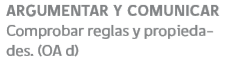 